ВОПРОСЫ К ЭКЗАМЕНУпо дисциплине«МОБИЛЬНЫЕ ВЫЧИСЛИТЕЛЬНЫЕ СИСТЕМЫ»Осенний семестр 2023-2024 учебного годаСпециальности 1-39 03 02 «Программируемые
мобильные системы»(группы 013801-013802, 013831-013833)Информация и энтропияИсточники информации и каналы связиТехника передачи информацииВыделение информации из потока данных: методика потокового анализа данныхПотоковый анализ данных в вычислительных системах: типы весовых функцийВыделение информации из потока данных: алгоритм палитризацииПотоковый анализ данных в вычислительных системах: алгоритм вычисления и построения спектрограммыПотоковый анализ данных в вычислительных системах: алгоритм вычисления и построения фазограммыПотоковый анализ данных в вычислительных системах: алгоритм вычисления и построения двухмерной гистограммыПотоковый анализ данных в вычислительных системах: алгоритм вычисления и построения коррелограммПотоковый статистический анализ видеоданных: вычисление покомпонентных гистограммПотоковый статистический анализ видеоданных: вычисление цветовой гистограммыПотоковый анализ данных в вычислительных системах: алгоритм вычисления и построения рангограммыПотоковый анализ данных в вычислительных системах: алгоритм вычисления и построения скейлограммыТипы процессов и представляющих их числовых массивовФункциональное задание потока данных: явное, неявное, параметрическоеТабличное задание массива данныхОператорное задание массива данныхРастровые и векторные изображенияВекторный звук. Способы синтеза векторного звукаУпрощённая структура генератора случайных чиселКонгруэнтный метод генерации массивов случайных чиселГенерирование псевдослучайного массива с заданным законом распределенияПодобие одномерных гистограммПерегруппировка (целенаправленная перестановка) чисел в сгенерированном псевдослучайном массивеОценка влияния перегруппировки числовой последовательности на коэффициент корреляцииГенерирование псевдослучайных последовательностей на основе потоковой равномерной эквализации гистограмм видеоданныхГенерирование псевдослучайных последовательностей на основе потоковой эквализации гистограмм видеоданных по РэлеюГенерирование псевдослучайных последовательностей на основе потоковой эквализации гистограмм видеоданных степени 2/3Генерирование псевдослучайных последовательностей на основе потоковой гиперболической эквализации гистограмм видеоданныхГенерирование псевдослучайных последовательностей на основе потоковой эквализации гистограмм видеоданных по заданному закону распределенияУниверсальные статистические и эмпирические тесты для анализа случайных последовательностейСпектральные и теоретические тесты для анализа случайных последовательностейОценка стационарности процесса на основе подобия одномерных гистограммСпектрально-статистические показатели стационарности процессаПерегруппировка чисел в генерировании стационарной псевдослучайной последовательностиМатематические основы регрессионного анализаПостроение линейной регрессии общего видаПостроение нелинейной регрессии общего видаДвумерная регрессияЗадача интерполяцииЛинейная интерполяцияКвадратичная интерполяцияСплайн-интерполяцияИнтерполирование В-сплайнамиДвумерная сплайн-интерполяцияЗадача экстраполяции. Линейное предсказаниеСглаживание данных на основе линейной фильтрации. Фильтрация звеном на базе интегрирующей цепиСглаживание данных на основе линейной фильтрации. Фильтрация звеном на базе интегратораОптимальный фильтр ВинераСглаживание данных на основе нелинейной фильтрации. Ранговая фильтрацияСглаживание данных на основе нелинейной фильтрации. Взвешенная ранговая фильтрацияСглаживание данных на основе нелинейной фильтрации. Скользящая эквализация гистограммJPEG-кодирование: потоковый алгоритм быстрого дискретного косинусного преобразованияJPEG-кодирование: алгоритмы взаимного преобразования таблицы Хаффмана в дерево ХаффманаJPEG-кодирование: быстрые алгоритмы квантования. Связь квантования с дискретным косинусным преобразованиемJPEG-кодирование: применение деревьев Хаффмана в кодировании/декодировании битового JPEG-потокаКодирование сообщений при отсутствии шумаКриптографическое сокрытие информацииВстраивание информации в псевдослучайную последовательностьКриптографические протоколыАнализ пропускной способности основных каналов связи мобильных вычислительных системСтруктуры организации параллельных вычисленийТранспьютерные вычислительные системыМультиклетыВопросы подготовил:магистр техники и технологии,старший преподаватель кафедры ПИКСЯЧИН Николай Сергеевич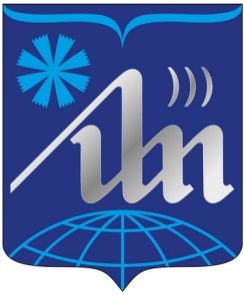 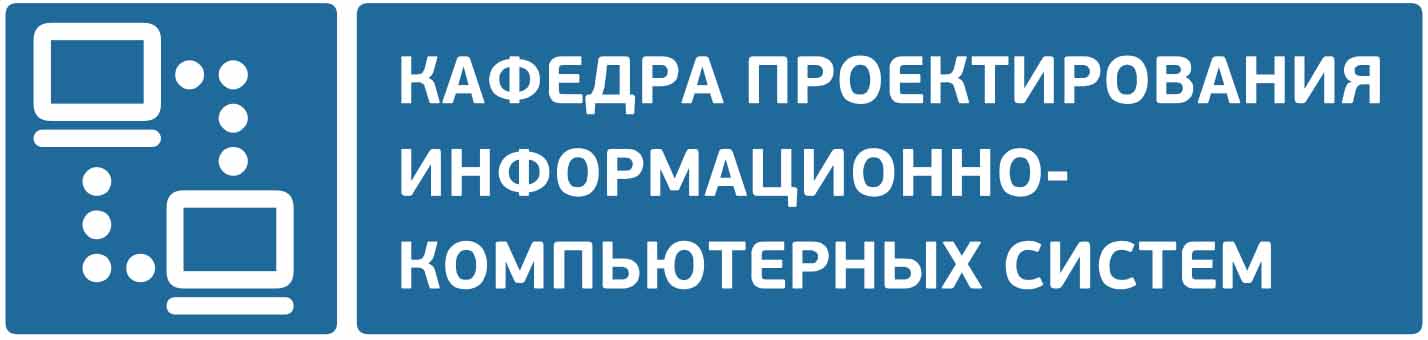 